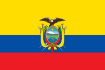 3.4.3.1. CONSTITUCIÓN DE LA REPÚBLICA DE ECUADORArt. 3.- Son deberes primordiales del Estado: 1. Garantizar sin discriminación alguna el efectivo goce de los derechos establecidos en la Constitución y en los instrumentos internacionales, en particular la educación, la salud, la alimentación, la seguridad social y el agua para sus habitantes.